ΓΡΑΦΩ  ΟΣΑ ΣΥΝΑΙΣΘΗΜΑΤΑ ΜΠΟΡΩ ΝΑ ΣΚΕΦΤΩ ΣΕ ΚΑΘΕ ΓΡΑΜΜΑ!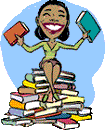 Ααγωνία, απληστίαΒβαρεμάρα,Γγαλήνη ,ΔΕΖΗΘΙΚΛΜΝΞΟΠΡΣΤΥΦΧΨΩ